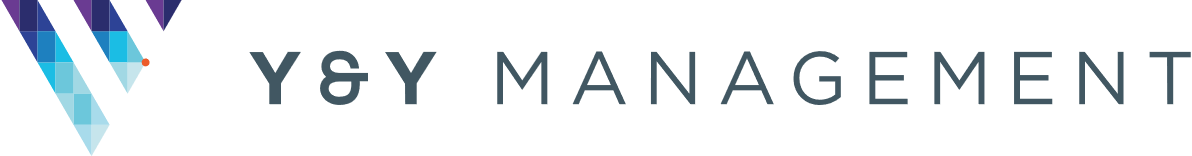 WEEKLY REPORT TO NOBEL HOUSEDate: Monday 15th November 2021Short summary from Aaron about what has happened this week, then report below:L5 Alarm System / Waking WatchFollowing discussions with the SFB. We have set up a monitoring system which alerts the team that an alarm has been raised. We do however need some volunteers to assist on site with being the eyes and ears if the alarm does sound. We are having issues with residents resetting their alarm when it goes off and others ignoring the alert without ensuring there isn’t a fire. We have signage at numerous locations around the block making it clear the steps that need to be taken. Should you wish to volunteer. Please contact Aaron@yymanagement.co.uk for further details. News from CAPITALCapital have provided all the information needed for the Homes England to deal with both the ACM and NON-ACM claims. They have also provided all the information required for the NHBC claim. No further details are due from them at this stage. Progress with Application to the BSFWe have submitted all the additional information required by C & W for them to assess the ACM claim. We now await their decision as to whether the claim is accepted and includes all the information that they need. Update on NHBC ClaimAll information is now with NHBC. They are reviewing the claim. Update on Hollybrook ClaimNothing further to report.ACTIONS for next weekWe will continue to follow up with Homes England re ACM funding. NHBC re the claim. 